Hervormde Gemeente Molenaarsgraaf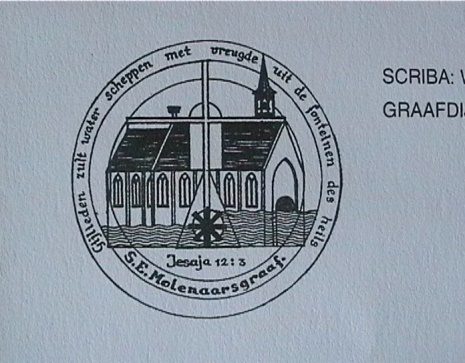 Beste gemeenteleden,Na een lange periode van alleen online diensten zal de kerk haar deuren op zondag 19 juli a.s. weer openen. De afgelopen periode is de kerkenraad druk bezig geweest om te kijken hoe en onder welke voorwaarden dit weer kan. Hiertoe is een gebruiksplan opgesteld. Dat is te raadplegen op de website. Het gebruiksplan is een verplichting vanuit het RIVM. Dit plan is een leidraad over hoe de diensten gehouden kunnen worden, waarbij ook de eigen verantwoordelijkheid van belang is. Het gebruiksplan vergt keuzes. De gemaakte keuzes zijn nodig om het plan beheersbaar en uitvoerbaar te houden. We realiseren ons dat dit ten koste gaat van de flexibiliteit die we in een normale situatie hebben. Daarbij kunnen zaken wellicht net wat anders gaan dan u lief is. We vragen uw begrip voor het feit dat door de voorschriften niet aan iedere wens tegemoet gekomen kan worden. De kerkzaal is zo uitgemeten dat de dienst, met inachtneming van de 1,5 mtr. richtlijn, door ca. 50 personen excl. ‘’medewerkers’’ bijgewoond kan worden. De diensten zullen nog steeds met online beeld en geluid te volgen zijn.Hieronder volgt de procedure zoals die voor een eredienst geldt:Entree via de hal. Daar wordt u welkom geheten en worden de gebruikelijke vragen naar uw gezondheid gesteld. Gelieve bij klachten zoals koorts, neusverkoudheid, niezen, hoesten en benauwdheid thuis blijven;De garderobe (incl. gebruik spiegel) is niet toegankelijk;We doen een klemmend beroep op u om het toilet niet te gebruiken tenzij dringend noodzakelijk;Voordat u de kerkzaal betreedt kunt u uw handen ontsmetten. Hiertoe zijn desinfecterende gel en doekjes beschikbaar;De zitplaatsen zijn aangegeven als ‘’zitplaatsen’’ (linkerkant van de kerk, noordzijde) en “gezinsplaatsen’’ (rechterkant van de kerk, zuidzijde);Volg de aanwijzingen van de coördinator. Van de aangewezen zitplaatsen kan niet worden afgeweken;Looproutes zijn aangegeven;Bijbels en zangboeken zijn weggehaald. U wordt verzocht deze zelf mee te nemen. Kussens kunnen na bezoek meegenomen worden zodat deze niet in de banken blijven staan;De adviezen van de PKN raden gemeentezang vooralsnog af. Dat advies volgen we. Indien er op dat punt wijzigingen optreden wordt dit punt heroverwogen;We blijven gebruik maken van voorzangers. In ieder geval zolang gemeentezang wordt afgeraden;Voor het verlaten van de kerk worden de zij-uitgangen gebruikt;Tijdens de dienst kan er digitaal aan de collecte worden gegeven of bij het uitgaan van de kerk in de collectezakken bij de zij-uitgangen.Plaatsen reserverenVoor de diensten kunt u een plek reserveren via de website. U wordt doorgelinkt naar meevieren.nl. Daar kunt u een dienst selecteren en aangeven met hoeveel personen u wilt komen. Voor de zondagse diensten kunt u zich aanmelden tot zaterdagavond 18.00 uur. U krijgt een bevestigingsmail van de reservering. Het kan zijn dat het maximum aantal plaatsen is bereikt. In dat geval wordt u op een wachtlijst gezet. Deze geldt alleen voor de betreffende dienst. Het is belangrijk dat u de reservering annuleert als u toch niet kunt komen. Dan ontstaat er ruimte voor anderen die op de wachtlijst staan.Telefonisch reserveren kan ook.Neemt u dan contact op met Rosa Erkelens tel. 0184-642203/06-10222245.Met de ochtend- en avonddiensten verwachten we dat iedereen om de twee/drie weken een dienst kan bijwonen. KinderoppasVoor gezinnen met jonge kinderen is er weer kinderoppas. Als u daarvan gebruik wilt maken kunt u dat ook aangeven bij de reservering. De kinderen worden gebracht door één persoon.Al met al grote veranderingen ten opzichte van hoe we gewend waren samen te komen! Het zal beslist even wennen zijn, maar we zien er erg naar uit om u en jou weer te ontmoeten.Hartelijke groet,de kerkenraad